Baustein 3 «toll, wie die spinne spinnt!»körperbau einer spinneAusmalen.Vorderleib:	rosa	Taster:		blauHinterleib:	gelb	Mundwerkzeuge: orangeBeine:		grün	Spinndrüsen:	braun	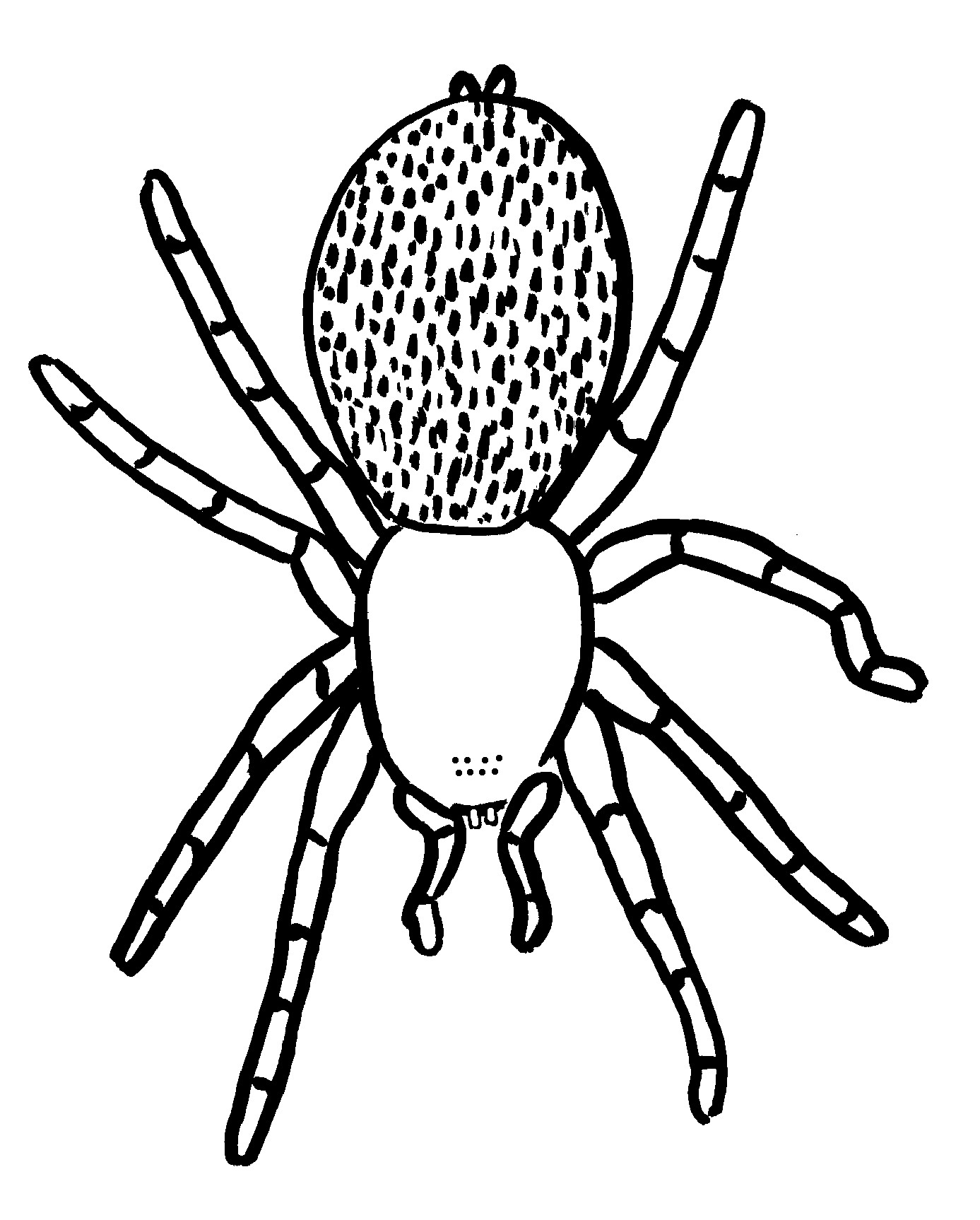 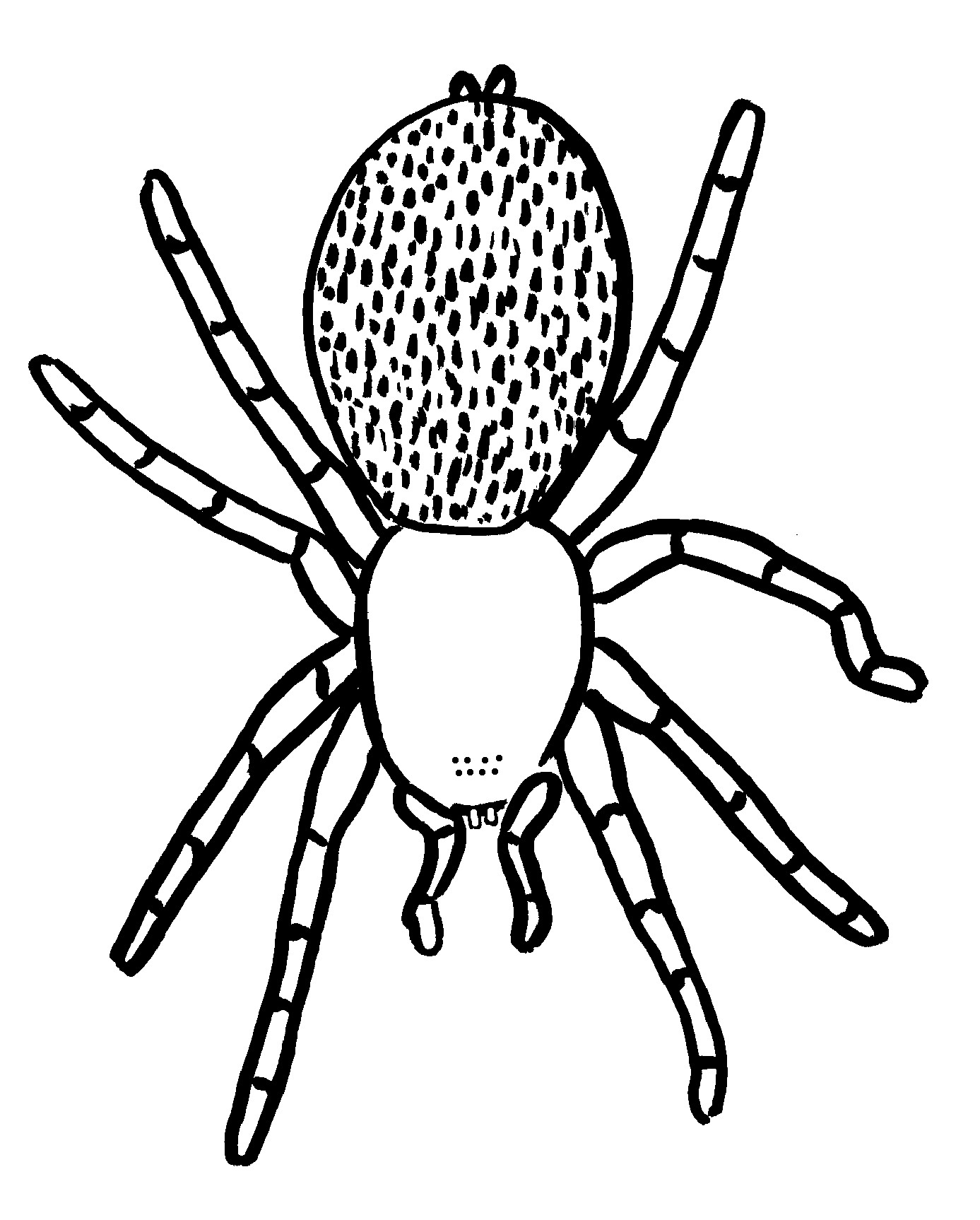 